We are looking for a range of NHS staff who are happy to feature in campaign materials and available to be photographed at the end of March.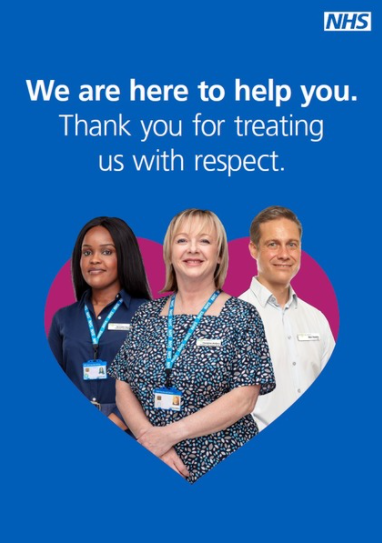 Photography will seek to widen the NHS staff featured in ‘staff respect’ assets to include more roles in primary and secondary care.  We are also keen to hear from primary care staff working in a multidisciplinary team. The photography could also be used across other NHS campaigns including ‘Help Us, Help You’.We are interested in hearing from NHS staff, of all ages and backgrounds – no previous modelling/acting experience necessary but you will need to be available in London for a couple of hours (between 8am and 5pm) on one of the following days: 29, 30 or 31 March 2022. Travel expenses will be covered.We are particularly interested in hearing from you if you are working in primary or secondary care in the following roles:If you are interested in featuring in the campaign, please complete the form on the next page and send a headshot photograph to nhs@23red.com by 12pm on Monday 14 March 2022. Thank you.Full name:Contact phone number:Contact email address:Job title/role:Job band/grade:Professional registration number:Where do you currently work?_________________________________________________________________________________Where do you live (Town/City)?How long have you been employed in the NHS?Are you happy to appear in a national communication campaign representing the NHS?Please select which day is best for you to attend a photoshoot in London?Tuesday 29 March	YES / NOWednesday 30 March	YES / NOThursday 31 March	YES / NO You’ll be asked to attend for 2 hours, sometime between 8am-5pm. We can try and make this work around your schedule.Continued over the page…__________________________________________________________________________________Have you appeared in any other advertising campaigns (print, TV, online, unpaid etc.) for the NHS or other?Do you wear a uniform? If no, please specify what you wear for work. If yes, please detail what uniform you wear.Do you have a criminal record?How did you hear about this?__________________________________________________________________________________Please remember to attach a head shot photograph when submitting your completed form to nhs@23red.com. Thank you.Primary and Secondary Care rolesPrimary Care Multidisciplinary Team RolesOptometristDietitianPharmacy TechnicianPodiatristPharmacy Counter StaffOccupational TherapistDentist ReceptionistDental NurseParamedicDentistSocial Prescribing Link WorkerCare CoordinatorNHS 111/999 Call HandlerHealth and Wellbeing CoachHospital Reception Staff Hospital NurseNursing AssociateHospital Doctor/ConsultantHospital PorterParamedic 